How does India’s caste system work?by Jay Elwes, Alexander Brown / November 13, 2014 / 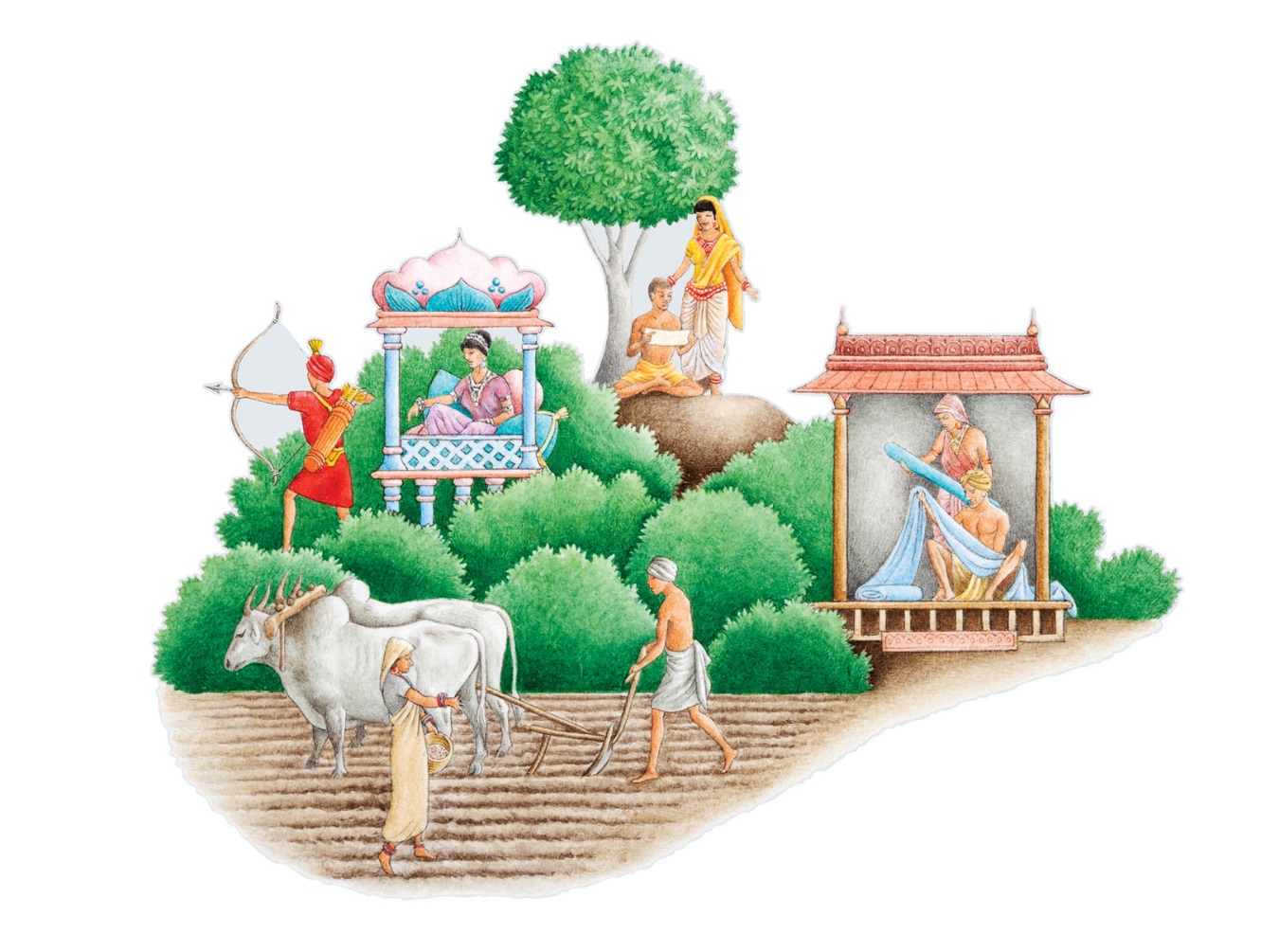 © dorling kindersleyRead Arundhati Roy’s cover story on the Caste systemIndia’s caste system is a social structure that divides different groups into ranked categories. Members of “higher” castes have a greater social status than individuals of a “lower” caste. Indian law prohibits discrimination by caste, although caste identities remain of great significance at the local level, especially in relation to marriage. A survey in 2005 found that only 11 per cent of women had married a man of different caste.The system appears to have had ancient roots. Sanskrit texts from the second millennium BC refer to a practice of dividing individuals into social groups called “varnas”—the term’s precise meaning is unclear, but is seems not only to suggest classification, but also colour. The Varnas, which are associated with early Hinduism, are the first recorded manifestation of India’s caste system. Four principal classes emerged, in descending order of prestige: the Brahmins, the Kshatriyas, the Vaishyas and the Shudras. Myth holds that these groups were created from the mouth, arms, thighs and feet of an ancient character called Purusha.Over time, the caste structure became more complex, coalescing into a system known as “Chatuvarnya,” which in turn was reinforced by the authorities of the British Raj. The categories set down by colonial administrators persist today. There are now more than 3,000 castes in India, and an even greater number of sub-castes. Here are six of the most significant:Brahmins The highest of all the castes, and traditionally priests or teachers, Brahmins make up a small part of the Indian population. The British colonial authorities gave Brahmins influential clerical jobs. They now dominate the key positions in science, business and government.Kshatriyas Meaning “protector[s] of the gentle people,” Kshatriyas were traditionally the military class. They are now predominantly a land-owning caste and are diminished in power.Vaishyas A caste that is influential in trade, the Vaishyas were traditionally cattle-herders, agriculturalists, artisans and merchants. They are now associated with the middle-class and social advancement and make up around one fifth of India’s population.Shudras The lowest of the four ancient social classes, or Varnas-, the Shudras were considered so low as to be prohibited from the study of the “Vedas,” the earliest texts of sacred Indian literature. Shudras are now con-sidered to be a “scheduled caste” by the Indian Government, meaning that they are historically disadvantaged. The government’s 2011 census showed that over 200m Indians belong to a scheduled caste.Adivasi The term is used to refer to a collection of ethnic and tribal groups regarded as India’s aboriginal people. More than 95 per cent of Adivasis live in rural areas. Sixty-eight per cent do not reach high school. More than half of all Adivasi are dependent on forest produce, especially the tendu leaf, used in the production of Indian cigarettes, for their livelihoods. Dalits The word “Dalit,” derived from Sanskrit, means “ground,” “suppressed” or “crushed.” Considered the lowliest people of all the castes, Dalits are typically associated with occupations regarded as ritually impure, such as those involving waste or carcasses. They are a people traditionally regarded as “untouchable.”Related articlesIndia's shame Arundhati Roy / November 13, 2014 Democracy hasn’t eradicated the country's caste system. It has entrenched and It has entrenched and modernized it.From http://www.prospectmagazine.co.uk/features/how-does-indias-caste-system-work Note: on this journal’s homepage is a blog about social mobility in the UK today: What Britain has learned about social mobility: A new report paints a depressing picture